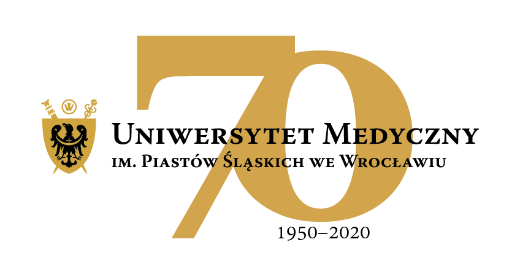 APPLICATION FOR VOLUNTEERING IN THE ACADEMIC YEAR 2020/2021Address (unit manager/responsible person):  I, the undersigned, request your permission to volunteer in the unit you are directing:to the extent enabling the acquisition of practical skills in accordance with the profile of the individual and the practical learning outcomes indicated in the applicable educational standards for a given field of study. The range of activities performed by the student during his voluntary work corresponds to the practical results of education in the field of PEDIATRICS (3):First name, last name, function:Name and address of the unit:STUDENTSTUDENTSTUDENTSTUDENTFirst name, last nameIndex FacultyYear of studySemesterStudent’s signNumber of course education result Number of major education result A volunteer/student is able/knowsK1E.W.1Genetic, environmental  background and epidemiology of paediatric diseasesK2E.W.2Infant feeding in health and disease, prevention of infectious diseases, health recordsK3E.W.3Knows and understands the causes, symptoms, principles of diagnosis and therapeutic for the most common diseases (rickets, heart failure, acute and chronic respiratory diseases, anaemia, cancer, acute and chronic abdominal pain, urinary tract infections, thyroid disease, diabetes, obesity , cerebral palsy, epilepsy, genetic syndromes, connective tissue diseases, knows the most common life-threatening conditions.K4EW4Knows and understands the psychosomatic disorders in childhood and sexual abuseK5EW6Knows life-threatening diseases in children and knows how to treat themS1EU2Knows how to take history with the patient and his familyS2EU4Conducts examination of paediatric patient at all agesS3EU6Conducts examination of hearing and visionS4EU9Compare anthropometric measurements and blood pressure results with those on centile gridsS5EU10Evaluates the degree of advancement of sexual maturationS6EU11Conducts examination of periodic paediatric checking’sS7EU12Conducts differential diagnosis of paediatric diseasesS8EU16Plans diagnostic , therapeutic and prevention methods Dean's consent to volunteerDean's consent to volunteerDuration of volunteeringDuration of volunteeringfrom:                         2020  to:                         2020Total number of hours of volunteeringTotal number of hours of volunteeringSignature and stamp confirming the volunteeringSignature and stamp confirming the volunteering